FOR IMMEDIATE RELEASE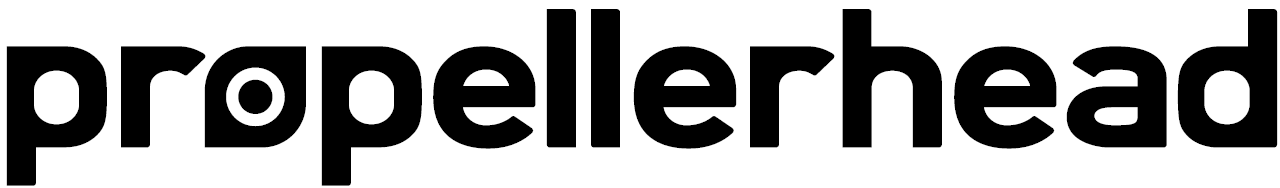 Waves Partners with Propellerhead to Give Reason 9.5 Owners the AudioTrack VST Plugin for FreeExpand your Reason rack with Waves AudioTrack VST plugin offering high-quality EQ, compression and gatingKnoxville, TN, June 28, 2017 – Waves Audio today announced it is partnering with Propellerhead Software to give Reason 9.5 owners a free download of the Waves AudioTrack VST plugin. Featuring high-quality equalization, compression and gating, AudioTrack provides an essential collection of audio processing tools, all within an intuitive and easy-to-use interface. “We’re thrilled to work with Propellerhead as they embrace the world of VST plugins,” said Udi Henis, Waves International Marketing Manager. “Musicians love Reason’s unique workflow, and we’re excited for our customers to find new ways to use Waves plugins within Reason’s modular environment.” “With VST support in Reason 9.5, we’re excited to work with Waves and offer Reason 9.5 owners AudioTrack for free,” said Mats Karlöf, Propellerhead Product Manager. Delivering on the Reason community’s most requested feature, Reason 9.5 introduces VST plugin support without compromising the software’s acclaimed creative workflow. Drag and drop VST instruments independently, or add them into Combinators with Reason’s own devices. Use CV and audio connections with VST plugins for a truly modular music-making experience. With the release of Reason 9.5, the Propellerhead Shop now features a range of VST plugins from leading developers including Waves Audio. All Reason 9.5 owners can download Waves AudioTrack for free via the Propellerhead Shop. Offer ends July 31, 2017.Photo file 1: Waves-promo.JPGPhoto caption 1: All Reason 9.5 owners can download Waves AudioTrack for free via the Propellerhead Shop. Offer ends July 31, 2017Photo file 11: Waves_AudioTrack_Plugin.JPGPhoto caption 11: User interface for Waves AudioTrack VST pluginAbout Propellerhead SoftwareWe’re driven by a dream – of a world where anyone and everyone can make music. A world where technology helps bring your musical visions to life. No matter who you are – a producer living for a chartbusting hit, a songwriter laying random lyrics over a restless beat, or someone who thrills to squelchy synths – we can help make your dreams come true.Since 1994 we’ve been creating innovative and affordable music software – products like Reason, ReCycle and Rebirth that countless professionals and enthusiasts use to make all kinds of music.If you’re passionate about music and restless for new ideas, we’re ready to take you where you want to go – and beyond. Join us in living the dream!http://www.propellerheads.seAbout WavesWaves is the world’s leading developer of audio DSP solutions for the professional, broadcast, and consumer electronics audio markets. Since its start in the early '90s with the introduction of the Q10 equalizer plugin, Waves has gone on to develop a comprehensive line of over 200 audio plugins, including industry standards like the L1 and L2 Ultramaximizers, popular vintage console models, and innovative mixing tools like Vocal Rider and the Artist Signature Series. For its accomplishments, Waves received a Technical GRAMMY® Award in 2011, and the Q10 was selected as an inductee into the TECnology Hall of Fame. In 2016, Waves released the eMotion LV1 mixer, a revolutionary live digital mixing console that provides real-time audio mixing for front-of-house, monitor, studio and broadcast engineers. Waves technologies are now used to improve sound quality in virtually every sector of the audio market, from recording, mixing, mastering and post-production to broadcast, live sound, and consumer electronics. Waves has over 20 years of expertise in the development of psychoacoustic signal processing algorithms that leverage knowledge of human auditory perception to radically improve perceived sound quality. Waves’ award-winning processors are utilized to improve sound quality in the creation of hit records, major motion pictures, and top-selling video games worldwide. Waves offers computer software and hardware-plus-software solutions for the professional and broadcast markets. The company’s WavesLive division is a market leader in all live sound sectors, spearheading the development of solutions for all live platforms. Under its Maxx brand, Waves offers semiconductor and licensable algorithms for consumer electronics applications. Waves Maxx technologies dramatically enhance audio performance and are used by industry leaders such as Dell, LG, TCL, Lenovo, Asus, Denon and more.Press contactsFor further information, please contact our press representative:Ed Jamesed@clynemedia.com